МИНОБРНАУКИ  РОССИИОрский гуманитарно-технологический институт (филиал)федерального государственного бюджетного образовательного учреждениявысшего образования «Оренбургский государственный университет»(Орский гуманитарно-технологический институт (филиал) ОГУ)Кафедра безопасности жизнедеятельности и физической культуры (ОГТИ)ФОНД ОЦЕНОЧНЫХ СРЕДСТВПО ДИСЦИПЛИНЕ«Б1.Д.Б.38 Основы организации инклюзивного взаимодействия»Уровень высшего образованияБАКАЛАВРИАТНаправление подготовки40.03.01 Юриспруденция(код и наименование направления подготовки)Гражданско-правовой (наименование направленности (профиля) образовательной программы)КвалификацияБакалаврФорма обученияОчная, очно-заочнаяг. Орск, 2021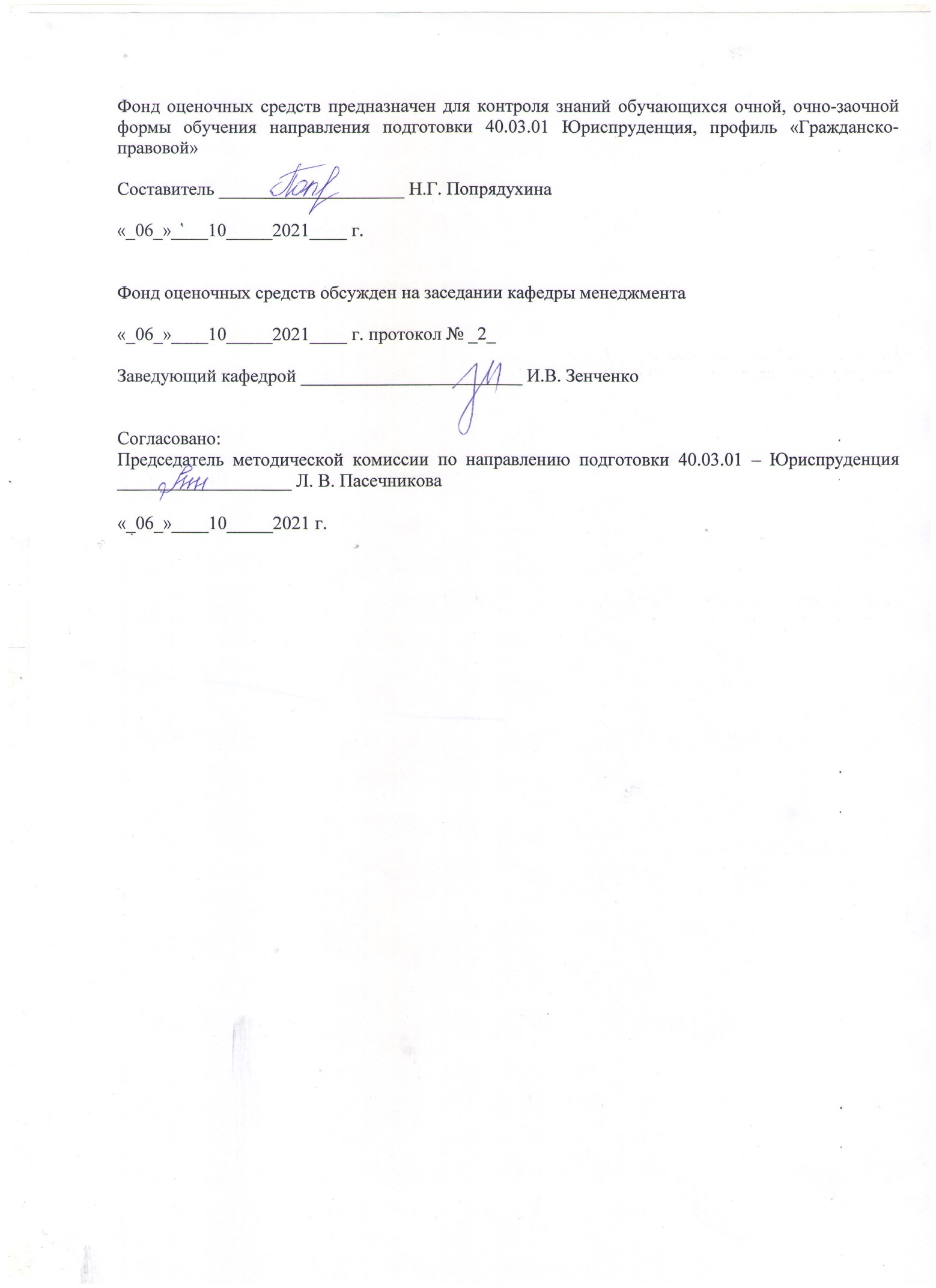 Раздел 1 - Перечень компетенций, с указанием этапов их формирования в процессе освоения дисциплиныРаздел 2 - Оценочные средства   Блок А - Оценочные средства для диагностирования сформированности уровня компетенций – «знать»Раздел 2 - Оценочные средстваБлок А - Оценочные средства для диагностирования сформированности уровня компетенций – «знать»А.0 Задания для текущей аттестации и рубежного контроля1. Инклюзия представляет собойчастный случай интеграциистиль поведенияформу сотрудничества.2. Различают два вида интеграции:образовательную и социальнуюпассивную и творческуювнутреннюю и внешнюю3. Инклюзия, то есть «включённое образование», предусматривающее включение ребёнка с ОВЗ в одну образовательную среду с нормально развивающимися сверстниками, – это:групповая интеграция;образовательная интеграция;коммуникация.4. Социальная интеграция должна быть обеспечена:всем без исключения детям с нарушениями в развитии;только детям с нарушениями развития в младшем школьном возрасте;детям, обучающимся только в специальных учреждениях.5. Установите соответствие:Правильные ответы: 1- В, 2 – А, 3- Б.6. Как называются в российском законодательстве дети, для обучения которых необходимо создавать особые условия:дети с ограниченными возможностями здоровья;дети с отклонениями в развитии;дети с особыми образовательными потребностями.7. Что не является видом работ по психолого-педагогическому сопровождению лиц с ОВЗ?а) профилактика;б) диагностика;в) лечение.8.  Первой страной в сфере внедрения в педагогическую практику Инте (инклюзивного) образования стала:а) Великобритания б) Россияв) Франция8. Найдите соответствие Правильные ответы: 1-В, 2-А, 3-Б9. В России первый экспериментальный опыт совместного обучения детей и нарушенным развитием появляется в:а) 60-ые г.г. XX в. б) 90-ые г.г. XXв) 70-ые г.г. XX в..10. Отношения педагога и ученика с ОВЗ и инвалидностью должны строиться:а) на основе сотрудничества б) на принципе обереганияв) с учетом возрастных особенностейг) на основе эмпатии11. Найдите соответствие Правильные ответы: 1-В, 2-А, 3-Б12.  Вставьте пропущенные слова в правильной последовательности:  Ритуальный стиль взаимодействия порождается ___________ ситуациями, манипулятивный – _______, а гуманистический – _________ ситуациями.  а) деловыми б) межгрупповыми в) межличностными Правильные ответы: 1- А, 2 – В, 3- Б.13. Инклюзивное образование — это …а) интегрированное коррекционное образование;б) такая организация процесса обучения, при которой дети в зависимости от их физических, психических, интеллектуальных, культурно-этнических, языковых и иных особенностей, включены в специальные системы образования и обучаются;в) такая организация процесса обучения, при которой все дети, независимо от их физических, психических, интеллектуальных, культурно-этнических, языковых и иных особенностей, включены в общую систему образования и обучаются по месту жительства;г) такая организация процесса обучения, при которой дети с особыми образовательными потребностями обучаются вместе с остальными учащимися, но подвергаются процессам терапии, реабилитации, коррекции.14. Понятие «люди с особыми образовательными потребностями» подразумевает следующие категории детей:а) одаренные люди;б) люди с инвалидностью;в) люди с ограниченными возможностями здоровья;г) люди с особенностями развития.15. Какая из нижеперечисленных систем образования подразумевает, что дети с особыми образовательными потребностями обучаются в специализированных образовательных учреждениях?а) система дистанционного образования;б) система интегрированного образования;в) система инклюзивного образования;г) система классического образования.16. Найдите соответствие:Правильные ответы: 1- Б, 2 – А.17. Для обучения ребенка с ограниченными возможностями здоровья (или с инвалидностью) в общеобразовательной школе должна быть разработана:адаптированная образовательная программа;адаптированная основная общеобразовательная программа; индивидуальная образовательная программа. 18. Статус ребенка с ОВЗ определяет:Федеральное бюро медико-социальной экспертизы;психолого-медико-педагогическая комиссия;психолого-медико-педагогический консилиум образовательной организации.19. Дети с ОВЗ принимаются на обучение по адаптированной основной общеобразовательной программе или адаптированной образовательной программе:на основании рекомендаций психолого-медико-педагогической комиссии;с согласия родителей (законных представителей);с согласия родителей (законных представителей) и на основании рекомендаций психолого-медико-педагогической комиссии.20. Предметом итоговой оценки освоения обучающимися с ОВЗ АООП НОО должно быть достижение:предметных, метапредметных и личностных компетенций в соответствии с ФГОС НОО, а также результатов, связанных с жизненными компетенциями в соответствии с ФГОС;предметных и метапредметных результатов и достижение результатов освоения программы коррекционной работы;предметных, метапредметных и личностных компетенций.А.1 Вопросы для устного собеседования Какой процесс называется социальная инклюзия?Социальная инклюзия – процесс, требующий определенных усилий для достижения равных возможностей всех, независимо от пола, возраста, социального статуса, жизненного контекста образования, этнической принадлежности, с целью обеспечения им полноценного и активного участия во всех сферах жизни, в процессе принятия решений.В чем разница инклюзии и интеграции?Интеграция – это фундаментальная функция социальной системы, а инклюзия, которая не только включает новую группу в общество, но и учитывает ее интересы, – это ее элемент, часть процесса общественного развития.3. Какие философские концепции лежат в основе инклюзивного образования?В основе зарубежных исследований и концепций интегрированного (инклюзивного) обучения лежат философские идеи экзистенциализма, прагматизма, постмодернизма, феноменологии, которые в теории и методологии конкретных наук - психологии, педагогики, социологии - преломляются в интерактивный подход.4. Назовите концептуальные модели инклюзивного взаимодействияВ современных западных исследованиях выделяют четыре базовые концепции интеграции детей и молодежи с инвалидностью в общество: кооперативно-деятельностную (психологическую), социально-экологическую (социологическую), коммуникативную (междисциплинарную) и антропологоэтическую (философскую).Укажите специфику кооперативно-деятельностной концепции интеграции людей в социальную инклюзию. Данную концепцию, известную как Бременская (психологическая) модель интеграции (инклюзии) часто обозначают как инклюзивная дидактика, ориентированная на логику развития человека (ребенка). В качестве важных дидактических идей в ней выступают положения о фундаментальном и экземплярном известного немецкого дидактика В. Клафки, а также идеи многих представителей реформаторской педагогики, обращенные к демократизации и гуманизации образовательного процесса (М. Монтессори, П. Петерсен и другие).Укажите специфику социально-экологической концепции интеграции особых людей в общество. Данная концепция базируется на системном представлении о социальном контексте жизни людей с инвалидностью. Социальный контекст понимается как совокупность различных систем, расположенных в виде концентрических окружностей (вставленных друг в друга коробок, матрешек) — микро-, мезо-, экзо-, макросистемы. При этом важен характер взаимодействия, в ходе которого происходят изменения, развитие как человека, так и среды. В качестве важного социально-педагогического феномена рассматривается субъективное переживание человеком с инвалидностью среды. В этой связи становится понятным, что в реабилитационной практике особое значение приобретает личностный смысл, который инвалид вкладывает во взаимодействие со средой.Укажите специфику интеракционистской (коммуникативной) концепции интеграции.Интеракционистская (коммуникативная) концепция интеграции людей с инвалидностью в общество (автор — Г. Райзер) представляет собой чрезвычайно интересный промежуточный вариант между образовательно-деятельностной и социальноэкологической концепциями. Она выдвигает на передний план идею особой значимости межличностного диалога, экзистенциальной, доверительной коммуникации как постижения смысла ее участников (М. Бубер). Здесь важной является идея установления уважительных, духовных, ответственных отношений между участниками реабилитации в процессе диалогового общения, где каждый учится слушать другой голос, понимать его уникальность, непохожесть. Таким образом, открывается истинная человечность как основа реабилитационной помощи человеку с инвалидностью. Процесс интеграции означает в рамках этой концепции единение разных субъектов на основе диалога.Каковы возможности образовательной инклюзии?Инклюзия обеспечивает индивидуальный подход в обучении: адаптированные учебные программы, индивидуальные образовательные маршруты, учебно-методические и дидактические материалы. Дети с ОВЗ и инвалидностью, как правило, учатся в образовательных учреждениях в шаговой доступности от дома.7. Кто является участниками инклюзивного образования?Рассматриваемый вид образования рассчитан на учеников, у которых есть особые потребности в образовании, а именно: дети с врожденной инвалидностью; дети, у которых ограниченные возможности в здоровой жизни; дети с отклонениями в развитии.8. Какие вы знаете Российские правовые акты, определяющие организацию инклюзивного взаимодействия в современном российском обществе?Нормативно-правовую базу в области образования детей с ограниченными возможностями здоровья в Российской Федерации составляют документы нескольких уровней:международные (подписанные СССР или Российской Федерацией);федеральные (Конституция, законы, кодексы – семейный, гражданский и др.);правительственные (постановления, распоряжения);ведомственные (Министерства образования СССР и Российской Федерации);региональные (правительственные и ведомственные).9. Назовите отличительные психологические характеристики людей с ОВЗДля них характерны задержки в физическом развитии, общая психологическая инертность, снижен интерес к окружающему миру, заметно недоразвитие артикуляционного аппарата и фонематического слуха. По-иному у них складываются соотношения в развитии наглядно-действенного и словесно-логического мышления.10. Назовите основные этические принципы инклюзивного – избегать конфликтных ситуаций; – внимательно слушать инвалида и слышать его;– регулировать собственные эмоции, возникающие в процессе взаимодействия; – обеспечивать высокую культуру и этику взаимоотношений; – цивилизовано противостоять манипулированию.11. Какие существуют барьеры введения инклюзивного взаимодействия?К этим барьерам принадлежат негативное отношение к внедрению инклюзии; низкий уровень информированности населения; социальные стереотипы; недостаточность и ограниченность исследований в этой области.12. Психологические барьеры внедрения социальной инклюзии:· страх перед неизвестным;· негативные установки;· отсутствие готовности к изменениям;· лень, нежелание прикладывать усилия;· профессиональное выгорание, отсутствие творческого начала;· неготовность к работе с «особыми» детьми;· эмоциональное «неприятие» особого ребенка (педагог не принимает ребенка, в успешности которого не уверен);· коммуникативный барьер – барьер непонимания.12. Физические барьеры внедрения социальной инклюзии:среда города, транспортная доступность, наличие пандусов, специально оборудованных помещений, специальное освещение (для глухих), голосовые сигналы (для слепых), уточняющие таблички, указатели и т.д.;13. Финансовые барьеры внедрения социальной инклюзии: отсутствие дополнительных средств на оказание специальной поддержки особому обучающемуся, отсутствие тьюторов, отсутствие стимулирующей доплаты для педагогов, отсутствие возможности совершенствовать материально-техническое обеспечение учебно-воспитательного процесса;14. Социальные барьеры внедрения социальной инклюзии:особая культура, политика и практика работы ОО, отсутствия опыта взаимодействия с людьми с ОВЗ, боязнь контактов, предубеждения о бесполезности людей с ОВЗ, шаблонные установки- идиоты, дебилы и.т.д.;15. Профессиональные барьеры внедрения социальной инклюзии:· отсутствие знаний и опыта взаимодействия с людьми с ОВЗ;· наличие профессиональных стериотипов;· профессиональная неуверенность;· неумение оценивать индивидуальные достижения.16. Требования к личности специалиста (специалистов), участвующих в инклюзивном взаимодействии.Специалисту необходимо обладать профессиональными качествами. К ним относятся: трудолюбие, работоспособность, дисциплинированность, ответственность; умение поставить цель, избрать путь ее достижения, организованность, настойчивость, систематическое и планомерное повышение своего профессионального уровня, повышение качества своего труда и т.д17. Каковы специальные условия для создания инклюзивного пространства?При этом для людей с инвалидностью и с ограниченными возможностями здоровья (ОВЗ) создаются специальные условия: перепланировка учебных помещений, новые методики обучения, адаптированный учебный план, изменённые методы оценки и другие.18. Что входит в доступную среду для инвалидов?Объекты, доступные для инвалидов, – это любые объекты социальной инфраструктуры (жилые, общественные и производственные здания, строения и сооружения, спортивные сооружения, места отдыха, культурно-зрелищные и другие учреждения, транспортные средства), оборудованные таким образом, что доступ в них и перемещение внутри.19. Что входит в информационную среду?Подобная среда должна включать в себя организационно-методические средства, совокупность технических и программных средств хранения, обработки, передачи информации, обеспечивающую оперативный доступ к педагогически значимой информации и создающую возможность для общения педагогов и обучаемых. Технологии инклюзивного взаимодействия.20. На каких принципах строится инклюзивное обществоуважение достоинства человека и его свободы выбора;недискриминацию;эффективное вовлечение в общество;уважение особенностей людей с инвалидностью;равенство возможностей;гендерное равенство.Рекомендации по оцениванию устных ответов студентов:С целью контроля и подготовки студентов к изучению новой темы вначале каждой практического занятия преподавателем проводится индивидуальный или фронтальный устный опрос по выполненным заданиям предыдущей темы. Критерии оценки: – правильность ответа по содержанию задания (учитывается количество и характер ошибок при ответе);– полнота и глубина ответа (учитывается количество усвоенных фактов, понятий и т.п.);– сознательность ответа (учитывается понимание излагаемого материала);– логика изложения материала (учитывается умение строить целостный, последовательный рассказ, грамотно пользоваться специальной терминологией);– рациональность использованных приемов и способов решения поставленной учебной задачи (учитывается умение использовать наиболее прогрессивные и эффективные способы достижения цели);– своевременность и эффективность использования наглядных пособий и технических средств при ответе (учитывается грамотно и с пользой применять наглядность и демонстрационный опыт при устном ответе);– использование дополнительного материала (обязательное условие);– рациональность использования времени, отведенного на задание (не одобряется затянутость выполнения задания, устного ответа во времени, с учетом индивидуальных особенностей студентов).Оценка «отлично» ставится, если студент: 1) полно и аргументировано отвечает по содержанию вопроса; 2) обнаруживает понимание материала, может обосновать свои суждения, применить знания на практике, привести необходимые примеры не только по учебнику, но и самостоятельно составленные; 3) излагает материал последовательно и правильно.Оценка «хорошо» ставится, если студент дает ответ, удовлетворяющий тем же требованиям, что и для оценки «5», но допускает 1-2 ошибки, которые сам же исправляет.Оценка «удовлетворительно» ставится, если студент обнаруживает знание и понимание основных положений данного вопроса, но: 1) излагает материал неполно и допускает неточности в определении понятий или формулировке правил; 2) не умеет достаточно глубоко и доказательно обосновать свои суждения и привести свои примеры; 3) излагает материал непоследовательно и допускает ошибки.Оценка «неудовлетворительно» ставится, если студент обнаруживает незнание ответа на соответствующий вопрос, допускает ошибки в формулировке определений и правил, искажающие их смысл, беспорядочно и неуверенно излагает материал. Оценка «2» отмечает такие недостатки в подготовке студента, которые являются серьезным препятствием к успешному овладению последующим материалом.Блок B Оценочные средства для диагностирования сформированности уровня компетенций «уметь»В.1 Практические задания.  Проанализируйте основные принципы государственной политики и правового регулирования отношений в сфере инклюзивного взаимодействия в обществе. Ответ обоснуйтеВыделите сущностные признаки понятия интерграция. Ответ обоснуйте.Выделите сущностные признаки понятия сегрегация. Ответ обоснуйте.Проведите сравнительный анализ понятий инклюзия и интеграция. Ответ обоснуйте.  Укажите специфику процессов социальной и образовательной инклюзии. Ответ обоснуйте.Как вы понимаете высказывание о том, что инклюзивное взаимодействие предоставляет равный доступ к реализации всех прав и свобод всех граждан. Ответ обоснуйте.Укажите философские и культурологические аспекты инклюзивного взаимодействия Ответ обоснуйте.Дайте определение понятию инклюзивная культура Ответ обоснуйте.Укажите сущностные характеристики понятия инклюзивная социальная среда. Ответ обоснуйте.Проанализируйте основные принципы формирования инклюзивной социальной среды. Ответ обоснуйте.Критерии оценки заданий реконструктивного уровня Оценка «отлично» ставится, если студент умеет анализировать и объяснять не только результат, но и процесс получения этого результата. Понимает структуру процесса добычи знаний, его организацию, последовательность этапов, связи между ними. Знание характеризуются системностью. Имеет практику рефлексии своей собственной умственной деятельности.Оценка «хорошо» – самостоятельно воспроизводит знания с элементами их преобразования. Применяет знания в видоизмененной, но близкой к типовой ситуации, однако проявляет при этом некоторую неуверенность. Понимает структуру этих знаний, связи между их элементами. Выделяет элементы, "видит" объединяющую идею и целое, его знания имеют высокий уровень системности. Воспроизводит процесс добывания знаний, но без помощи извне не всегда справляется.Оценка «удовлетворительно» – самостоятельно воспроизводит знания с элементами преобразования. Применяет их в видоизмененной, но близкой к типовой ситуации. Дает свою собственную интерпретацию материала (объяснение, краткое изложение). Умеет устанавливать причинно-следственные связи, осуществляет перенос действий. Нуждается в помощи преподавателя. Неспособен к рефлексии своей собственной умственной деятельности.Оценка «неудовлетворительно» – самостоятельно воспроизводит знания с элементами преобразования. Применяет их в видоизмененной, но близкой к типовой ситуации. Не может дать свою собственную интерпретацию материала (объяснение, краткое изложение). Не умеет устанавливать причинно-следственные связи,  не осуществляет перенос действий. Неспособен к рефлексии своей собственной умственной деятельности.Блок CЗадания творческого уровня, позволяющие оценивать и диагностировать умения интегрировать знания различных областей, аргументировать собственную точку зренияС.1 Индивидуальные творческие задания    для рубежного контроля 1. Решите задачу, пользуясь следующим алгоритмом:1. Внимательно прочитайте условия задачи;2. Обозначьте вопросы, на которые необходимо ответить;3. Подберите учебную литературу, способствующую получению правильному ответу на вопросы, поставленные в задаче;4. В случае возникновения затруднений нужно использовать дополнительные источники: комментарии к закону, учебные пособия, научную и специальную литературу1. Определите социально-психологический портрет педагога-психолога, который, на ваш взгляд, является оптимальным для работы в школе.Портрет 1.Психолог в школе – молодая девушка, умная, образованная и уверенная в себе. Держится независимо, строго, официально. Все знает и все умеет. На вопросы учителей отвечает обычно так: «Надо делать так и так, а вы все делаете неправильно…»Портрет 2.Школьный психолог – долговязый 30-летний парень. Всегда ходит в джинсах и длинном свитере. Общается мало, чаще молча сидит и смотрит. Глаза отрешенные, думает о чем-то своем. На вопросы учителей долго тянет: « Э…Знаете ли…Это сложная проблема …» И начинается продолжительный разговор, в ходе которого многое становится понятным.Портрет 3.Психологом в школе стала работать М.И. – бывшая учительница. Закончила психологические курсы. Пока еще твердо не знает, что надо делать психологу в школе. Испытывает неуверенность в своих силах. Но сама – человек добрый, отзывчивый и имеет богатый жизненный опыт.Портрет 4.Психолог – 35-летний мужчина. Пришел в школу 2 года назад после окончания вечернего отделения психологического факультета. Ранее работал инженером в НИИ.Активный, общительный, с чувством юмора. С первых дней работы в школе ребята из средних и старших классов начали с ним дружить, организовали секцию восточных единоборств, ходят в турпоходы. Учителя удивляются: на переменах и после уроков в кабинете психолога толпятся ребята, о чем-то спорят, слушают музыку.И вроде бы никого он к себе не приглашает специально, сам спорит увлеченно, не уступая, а ведь тянутся к нему…2. Решите задачу, пользуясь следующим алгоритмом:1. Внимательно прочитайте условия задачи;2. Обозначьте вопросы, на которые необходимо ответить;3. Подберите учебную литературу, способствующую получению правильному ответу на вопросы, поставленные в задаче;4. В случае возникновения затруднений нужно использовать дополнительные источники: комментарии к закону, учебные пособия, научную и специальную литературу.Провести наблюдение за характером взаимодействия сотрудников и на основе данных наблюдения выявить стиль взаимодействия.Основные признаки автократического (директивного) стиля взаимодействия.Примерный перечень основных признаков либерального (непоследовательного) стиля руководства (антипода автократического).Примерный перечень основных признаков наиболее оптимального демократического (коллегиального) стиля руководства.Критерии оценки заданий творческого уровняОценка «отлично» - ответ на вопрос задачи дан правильный. Объяснение хода её решения подробное, последовательное, грамотное, с теоретическими обоснованиями и ссылками на нармативно-правовые акты.Оценка «хорошо» - ответ на вопрос задачи дан правильный. Объяснение хода её решения подробное, но недостаточно логичное, с единичными ошибками в деталях, некоторыми затруднениями в теоретическом обосновании и указании нормативно-правовых актов.Оценка «удовлетворительно» - ответ на вопрос задачи дан правильный. Объяснение хода её решения недостаточно полное, непоследовательное, с ошибками, слабым теоретическим обоснованием.Оценка «неудовлетворительно» - ответ на вопрос задачи дан неправильный. Объяснение хода её решения дано неполное, непоследовательное, с грубыми ошибками, без теоретического обоснования и ссылок на нормативно-правовые акты.Блок DСостав билетаОрский гуманитарно-технологический институт (филиал)федерального государственного бюджетного образовательного учреждениявысшего образования «Оренбургский государственный университет»Факультет ____экономический_________Кафедра _______менеджмента___________________________Направление подготовки _____ Юриспруденция______________________Профиль _______ Гражданско-правовой ______________________________Дисциплина: Основы организации инклюзивного взаимодействияБилет № ___Этические основы инклюзивного взаимодействия. Составитель    					Подпись		Н.Г ПопрядухинаЗаведующий кафедрой				Подпись		И.В. ЗенченкоМПОписание показателей и критериев оценивания компетенций, описание шкал оцениванияОценивание выполнения тестовОценивание выполнения проверочных работОценивание выполнения индивидуальных творческих заданий, рефератов, докладов Оценивание ответа на дифференцированном зачетеРаздел 3. Методические материалы, определяющие процедуры оценивания знаний, умений, навыков и (или) опыта деятельности, характеризующих этапы формирования компетенций.В экзаменационный билет включено два теоретических вопроса. Зачет  проводится в устной форме. На подготовку к ответу студенту отводится 20 минут. Оценивание ответа проводится по критериям, изложенным выше. Код и наименование формируемых компетенцийКод и наименование индикатора достижения компетенцииПланируемые результаты обучения по дисциплине, характеризующие этапы формирования компетенцийТипы контроляВиды оценочных средств по уровню сложности/шифр раздела в данном документеУК-9 Способен использовать базовые дефектологические знания в социальной и профессиональной сферахУК-9-В-1 Понимает особенности развития человека с ограниченными возможностями здоровьяУК-9-В-2 Демонстрирует готовность применять базовые дефектологические знания, принципы, методы в социальной и профессиональной сферахЗнать: сущностные характеристики понятия инклюзивной компетентности, ее компонентов и структуры, особенности применения базовых дефектологических знаний в социальной и профессиональной сферахТестирование по лекционному материалу (ФТЗ обязателен по всем дисциплинам при реализации ОП уровня бакалавриата).Устное индивидуальное собеседование – опрос. Задания репродуктивного уровня, позволяющие оценивать и диагностировать знание фактического материала (базовые понятия, алгоритмы, факты) и умение правильно использовать специальные термины и понятия, узнавание объектов изучения в рамках определенного раздела дисциплины (модуля) / Блок А.1УК-9 Способен использовать базовые дефектологические знания в социальной и профессиональной сферахУК-9-В-1 Понимает особенности развития человека с ограниченными возможностями здоровьяУК-9-В-2 Демонстрирует готовность применять базовые дефектологические знания, принципы, методы в социальной и профессиональной сферахУметь:планировать и осуществлять профессиональную деятельность с лицами с ограниченными возможностями здоровья.Выполнение и защита реферата.Устное индивидуальное собеседование – защита реферата. Задания реконструктивного уровня, позволяющие оценивать и диагностировать умения синтезировать, анализировать, обобщать фактический и теоретический материал с формулированием конкретных выводов, установлением причинно-следственных связей / Блок В.1УК-9 Способен использовать базовые дефектологические знания в социальной и профессиональной сферахУК-9-В-1 Понимает особенности развития человека с ограниченными возможностями здоровьяУК-9-В-2 Демонстрирует готовность применять базовые дефектологические знания, принципы, методы в социальной и профессиональной сферахВладеть:навыками взаимодействия в социальной и профессиональной сферах с лицами с ограниченными возможностямиздоровьяВыполнение индивидуального творческого задания.Задания творческого уровня, позволяющие оценивать и диагностировать умения, интегрировать знания различных областей, аргументировать собственную точку зрения / Блок С.11. интеракция                        а) обмен информацией между двумя или большим количеством людей2. коммуникация                   б) ориентация личности на мир внешних объектов3. экстраверсия                      в) взаимодействие людей в процессе общения, организация совместной деятельностифилософский принцип инклюзиисодержание1. принцип добровольностиА. в центре образовательного процесса  и педагогической деятельности находится целостная личность ребенка в неразделимом единстве его физической, умственной и душевной организации2. принцип индивидуализацииБ. родители детей с ограниченными  возможностями должны иметь право свободно выбирать либо интегрированное воспитание и инклюзивное образование, либо обучение в специальной образовательной организации.3. свобода выбораВ. все участники интеграционного процесса и процесса инклюзивного обучения  взаимодействуют и сотрудничают друг с другом добровольноСтупень инклюзииСодержание процесса социализации1. Начальный уровень инклюзивной вертикали воспитания и социализации ребенка с ОВЗ осуществляется в рамкахА. дошкольных учреждений2. На второй ступени инклюзивной вертикали воспитание и социализация ребенка
с ОВЗ осуществляется в рамкахБ. профориентации выпускников школ с ограниченными возможностями здоровья в сфере возникновение профессиональных интересов и выборов3. На завершающем уровне инклюзивной вертикали воспитание и социализация ребенка с ОВЗ осуществляется в рамкахВ. семьи и ближайшего окруженияВид программы обученияСодержание 1. Адаптированная образовательная программаА. образовательная программа, направленная на решение задач формирования общей культуры личности, ее адаптации к жизни в обществе, на создание основы для осознанного выбора и освоения профессиональных образовательных программ.2. Общая образовательная программаБ. образовательная программа, направленная на социальную адаптацию и  обучение лиц с ОВЗ с учётом особенностей их психофизического развития, индивидуальных возможностей и при необходимости обеспечивающая коррекцию нарушений развития и социальную адаптацию указанных лицФормальная сторонаСодержательная сторонаОбращение к сотрудникам в основном в форме жесткого приказа, распоряжения, указанияОтношение к учащимся как к бесправным объектам деятельностиТон речи командный, лаконичныйАвтократ четко планирует свою предстоящую деятельность и требует неукоснительно того же от своих сотрудников. Любит планировать все до мелочей письменно. Способен “изобретать” всевозможные графики, отчетыХарактер речи чаще всего неприветливыйБудучи инициативным, в то же время пресекает инициативу сотрудника, не верит в их способности; свое мнение считает единственно правильным и непогрешимым, ставит себя вне критикиТребования к сотрудникам в основном завышенные, без учета реальных возможностей и условийЭффективную деятельность сотрудников на работе обеспечивает в основном за счет “волевого нажима” на них, заставляет “работать на износ”Руководитель подавляет всякое проявление чувств сотрудников, не учитывает их психологические особенности. Не обращает внимания на их реакцию на свои действия. Никогда с ними не советуетсяСклонен иметь трудности в общении с сотрудниками. Очень часто сам бывает инициатором конфликтных ситуацийНаходится вне руководимой им группы (формальное лидерство). Сотрудники такого руководителя боятся и не любят. Ему часто дают различные прозвища, характеризующие такие отрицательные черты, как: жестокость, злость, неприветливость, неумение (или нежелание) видеть в человеке и его поступках хорошее. Автократ обладает негативным восприятием большинства действий сотрудников, и у него сильно выражена отрицательная установка на неформальное обращение с нимОбладает формальным авторитетом, обусловленным в основном его положением (должностью) и временем пребывания на данном посту (в данной должности). К автократу никогда не приходят посоветоваться, поделиться своими радостями и заботами его бывшие сотрудники Руководитель-автократ редко хвалит сотрудников, в основном их ругает, т.е. оценка эффективности их деятельности очень субъективна и предпочтение отдается формальной стороне деятельностиФормальная сторонаСодержательная сторонаФорма обращения к сотрудникам очень непоследовательна — то просьба или заискивание, то попытка приказа или угрозы. Это обусловлено тем, что либеральный руководитель не имеет системы четких и постоянных требований к учащимсяТон речи либерала часто ласково-заискивающий или нерешительный, так как он далеко не уверен, что его требование (просьба) будет исполненоХарактер речи торопливый, так как такой преподаватель стремится до минимума сократить всякое (в том числе и служебное” общение с сотрудникамиРуководитель либерального стиля никогда не имеет четкого плана действий, предпочитает работать “на авось”Полностью безынициативен на работе (но не в личной жизни). Все стремится переложить на инициативу учащихся. Стремится уйти от малейшей ответственности. С большой радостью приветствует любую инициативу, где исполнителем и ответственным будет кто-то другойРуководитель-либерал не обеспечивает эффективной учебно-познавательной деятельности учащихся, но “не мешает” органам самоуправления и действиям неформального лидера. Стремится ни во что не вмешиватьсяЛиберал быстро “забывает” о своих прежних требованиях и через какое-то время способен предъявить полностью противоположные им же самим ранее данным требованиям. При либерале сотрудники широко развивают собственную инициативу и в группе руководит обычно неформальный лидер из членов этого коллектива. Либерал является формальным лидером коллектива сотрудников. Сотрудники его не любят, смеются над ним и часто дают прозвища, характеризующие такие черты, как бесхарактерность, конъюнктурность, бесхребетность, мягкотелость, слабоволие, непоследовательность и т.п.Либеральный руководитель не способен объективно оценить как итоги своих действия, так и действия своих сотрудников. В основном захваливает себя и завышает оценку их труда. Фактически имея слабые результаты труда, либерал способен отчитаться за якобы колоссально большую работу (очковтирательство)Легко общается с людьми. Стремится ни с кем не портить отношения. Не выступает с открытой критикой. Ласков и доброжелателен (на словах) со всеми. Никогда не участвует в производственных конфликтах, стремится уйти от них в сторону. В конфликтных ситуациях, затрагивающих его личность, проявляет либо плаксивость и попытку вызвать сострадание, либо неприкрытую агрессивность к личности, “посмевшей” его критиковать. В таких случаях многословен не по существу вопроса, а по замечаниям частного личного характера. Обладает временным, формальным авторитетом, который фактически не позволяет этому преподавателю оказывать хоть сколько-нибудь заметное влияние на деятельность сотрудников.Формальная сторонаСодержательная сторонаОбращение к сотрудникам в основном в форме совета, просьбы, пожелания, но без жестокостиИмеет четкий перспективный план своих действий; однако умеет избегать излишнего бумаготворчестваТон обращения дружеский, товарищескийУмеет видеть сначала человека, его дела, мотивы его поступков, а затем уже “бумагу” (план, справку и т. п.)Характер речи спокойный, приветливыйУмеет видеть сначала человека, его дела, мотивы его поступков, а затем уже “бумагу” (план, справку и т. п.)Требования к сотрудникам адекватны их возможностям, с учетом уровня их развития, подготовки и индивидуальных особенностей. Демократ чутко реагирует на реакцию учащихся на его действия. Постоянно советуется с ними и умеет прислушиваться к коллективному мнениюУмеет проявить разумную инициативу, в то же время одобряет и поддерживает всякое полезное начинание со стороны сотрудников. Способен критически осмыслить свои действия. Не пресекает критику и не преследует за нееЯвляется неформальным лидером руководимого им коллектива (группы сотрудников). Сотрудники его уважают и любят. Умеет общаться с ними и во внеслужебное время, не допуская, однако, панибратстваОбеспечивая эффективную деятельность сотрудников, умеет не допускать их “работы на износ”. Способен проявить истинную, а не формальную (на словах) заботу о них, помогает и словом, и деломПостоянно хвалит сотрудников за фактически хорошие дела, очень осторожен в оценке формальных показателей. Умеет использовать положительные стимулы в своей деятельности и отдает им предпочтениеДемократ никогда не бывает инициатором конфликтных ситуаций и даже, наоборот, - умеет “погасить” зарождающийся конфликт в зародышеПользуется истинным неформальным авторитетом у сотрудников4-балльнаяшкалаОтличноХорошоУдовлетворительноНеудовлетворительно100 балльная шкала85-10070-8450-690-49Бинарная шкалаЗачтеноЗачтеноЗачтеноНе зачтено4-балльная шкалаПоказателиКритерииОтлично1. Полнота выполнения тестовых заданий;2. Своевременность выполнения;3. Правильность ответов на вопросы;4. Самостоятельность тестирования.Выполнено 85-100 % заданий предложенного теста, в заданиях открытого типа дан полный, правильный ответ на поставленный вопрос.Хорошо1. Полнота выполнения тестовых заданий;2. Своевременность выполнения;3. Правильность ответов на вопросы;4. Самостоятельность тестирования.Выполнено 70-84 % заданий предложенного теста, в заданиях открытого типа были допущены неточности в определении понятий, терминов и др.Удовлетворительно1. Полнота выполнения тестовых заданий;2. Своевременность выполнения;3. Правильность ответов на вопросы;4. Самостоятельность тестирования.Выполнено 50-69 % заданий предложенного теста, в заданиях открытого типа дан неполный ответ на поставленный вопрос.Неудовлетворительно 1. Полнота выполнения тестовых заданий;2. Своевременность выполнения;3. Правильность ответов на вопросы;4. Самостоятельность тестирования.Выполнено 0-49 % заданий предложенного теста, на поставленные вопросы ответ отсутствует или неполный, допущены существенные ошибки в теоретическом материале (терминах, понятиях).4-балльная шкалаПоказателиКритерииОтлично1. Полнота выполнения 2. Своевременность выполнения.3. Правильность ответов на вопросы.4. Самостоятельность.5. Грамотность..Выполнены все задания, дан полный, развернутый ответ на поставленные вопросы.Хорошо1. Полнота выполнения 2. Своевременность выполнения.3. Правильность ответов на вопросы.4. Самостоятельность.5. Грамотность..Выполнены все задания, дан полный, развернутый ответ на поставленные вопросы; однако были допущены неточности в определении понятий, терминов и др.Удовлетворительно1. Полнота выполнения 2. Своевременность выполнения.3. Правильность ответов на вопросы.4. Самостоятельность.5. Грамотность..Выполнено более половины заданий, дан неполный ответ на поставленный вопрос, в ответе не присутствуют доказательные примеры, текст со стилистическими и орфографическими ошибками.Неудовлетворительно 1. Полнота выполнения 2. Своевременность выполнения.3. Правильность ответов на вопросы.4. Самостоятельность.5. Грамотность..Выполнено менее половины заданий, на поставленные вопросы ответ отсутствует или неполный, допущены существенные ошибки в теоретическом материале (терминах, понятиях).4-балльная шкалаПоказателиКритерииОтлично1. Степень раскрытия темы.2. Своевременность выполнения задания.3. Глубина анализа источников литературы.4. Аргументированность выводов.5. Самостоятельность выполнения.6. Правильность оформления.7. Культура речи.Полностью раскрыта заявленная тема, материал излагается свободно, выдержаны структура и объем реферата, студент демонстрирует способность анализировать материал, делать выводы, отвечать на вопросы по теме реферата.Хорошо1. Степень раскрытия темы.2. Своевременность выполнения задания.3. Глубина анализа источников литературы.4. Аргументированность выводов.5. Самостоятельность выполнения.6. Правильность оформления.7. Культура речи.Достаточно полно раскрыта заявленная тема, материал излагается свободно, но при этом имеются неточности в изложении материала или не выдержан объем и структура реферата, имеются трудности при ответе на дополнительные вопросы.Удовлетворительно1. Степень раскрытия темы.2. Своевременность выполнения задания.3. Глубина анализа источников литературы.4. Аргументированность выводов.5. Самостоятельность выполнения.6. Правильность оформления.7. Культура речи.Заявленная тема раскрыта недостаточно полно, студент затрудняется излагать материал без опоры на конспект, имеются неточности в представленном материале, не выдержан объем и структура реферата, студент не может ответить на дополнительные вопросы.Неудовлетворительно 1. Степень раскрытия темы.2. Своевременность выполнения задания.3. Глубина анализа источников литературы.4. Аргументированность выводов.5. Самостоятельность выполнения.6. Правильность оформления.7. Культура речи.Заявленная тема не раскрыта, студент не может излагать материал без опоры на конспект, имеются существенные ошибки в представленном материале, не выдержан объем и структура реферата, студент не может ответить на дополнительные вопросы, что демонстрирует отсутствие понимания материала контролируемого раздела.4-балльная шкалаПоказателиКритерииОтлично1. Полнота изложения теоретического материала;2. Полнота и правильность решения практического задания;3. Правильность и/или аргументированность изложения;4. Самостоятельность ответа;5. Культура речи.Дан полный, в логической последовательности развернутый ответ на поставленный вопрос, где студент продемонстрировал знания предмета в полном объеме учебной программы, достаточно глубоко осмысливает дисциплину, самостоятельно, и исчерпывающе отвечает на дополнительные вопросы, приводит собственные примеры по проблематике поставленного вопроса.Хорошо1. Полнота изложения теоретического материала;2. Полнота и правильность решения практического задания;3. Правильность и/или аргументированность изложения;4. Самостоятельность ответа;5. Культура речи.Дан развернутый ответ на поставленный вопрос, где студент демонстрирует знания, приобретенные на лекционных и семинарских занятиях, а также полученные посредством изучения обязательных учебных материалов по курсу, дает аргументированные ответы, приводит примеры, в ответе присутствует свободное владение монологической речью, логичность и последовательность ответа. Однако допускается неточность в ответе. Удовлетворительно1. Полнота изложения теоретического материала;2. Полнота и правильность решения практического задания;3. Правильность и/или аргументированность изложения;4. Самостоятельность ответа;5. Культура речи.Дан ответ, свидетельствующий в основном о знании процессов изучаемой дисциплины, отличающийся недостаточной глубиной и полнотой раскрытия темы, знанием основных вопросов теории, слабо сформированными навыками анализа явлений, процессов, недостаточным умением давать аргументированные ответы и приводить примеры, недостаточно свободным владением монологической речью, логичностью и последовательностью ответа. Допускается несколько ошибок в содержании ответа.Неудовлетворительно 1. Полнота изложения теоретического материала;2. Полнота и правильность решения практического задания;3. Правильность и/или аргументированность изложения;4. Самостоятельность ответа;5. Культура речи.Дан ответ, который содержит ряд серьезных неточностей, обнаруживающий незнание процессов изучаемой предметной области, отличающийся неглубоким раскрытием темы, незнанием основных вопросов теории, несформированными навыками анализа явлений, процессов, неумением давать аргументированные ответы, слабым владением монологической речью, отсутствием логичности и последовательности. Выводы поверхностны. Студент не способен ответить на вопросы даже при дополнительных наводящих вопросах преподавателя.